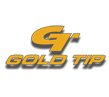  Contact: Jake EdsonCommunications ManagerOutdoor Products	(763) 323-3865FOR IMMEDIATE RELEASE 		 		    E-mail: pressroom@vistaoutdoor.comGold Tip and Bee Stinger Pro Shooters Win ASA Pro/Am in Metropolis, IllinoisGold Tip Shooters Continue to Dominate Tournament ArcheryAMERICAN FORK, Utah – July 13, 2018 – Gold Tip and Bee Stinger pro shooter Levi Morgan won the Open Pro Division of the Archery Shooters Association (ASA) Pro/Am in Metropolis, Illinois. In addition, Gold Tip staff shooter Glen Bordwell took home his first win as a pro in the Known Pro Division. A longtime Gold Tip shooter, Morgan has dominated the archery tournament rotation for more than a decade. He has claimed 11 ASA Shooter of the Year titles, seven IBO Triple-Crown Championships, and five IBO World Championships, making him the most decorated archer of this century. All his expertise and equipment were put to the test with high temperatures and humidity creating difficult conditions for all the competitors. In the end, Morgan won the event by scoring a 12-ring on his final arrow.“I needed a 12 to win on my last shot,” recalled Morgan. “And that’s what I got! This never gets old!”In what was the final ASA tournament of the season before the Tournament Championship in August, four out of the five finalists in the Known Pro Division were shooting Gold Tip. It was a dynamic shoot-off, with Bordwell taking home his first win as a pro. Bordwell and Morgan both won shooting Gold Tip Ultralight X-Cutter Pro shafts.     ASA 3-D archery features competitive rounds shooting lifelike, three-dimensional animal targets made of foam. Amateur classes are decided by the final totals after 40 targets. Pro Classes shoot the same 40 targets. Then, the top five scores in each Pro class advance to a shootdown, where they shoot up to an additional six more targets with a more difficult 14-point ring added to enhance the risk and reward for extreme accuracy.Gold Tip and Bee Stinger are Vista Outdoor brands and two of the most recognizable and trusted names in tournament archery and in bowhunting. For more information, visit www.GoldTip.com and www.beestinger.com.About Vista OutdoorVista Outdoor is a leading global designer, manufacturer and marketer of consumer products in the growing outdoor sports and recreation markets. The company operates in two segments, Shooting Sports and Outdoor Products, and has a portfolio of well-recognized brands that provides consumers with a wide range of performance-driven, high-quality and innovative products for individual outdoor recreational pursuits. Vista Outdoor products are sold at leading retailers and distributors across North America and worldwide. Vista Outdoor is headquartered in Utah and has manufacturing operations and facilities in 13 U.S. States, Canada, Mexico and Puerto Rico along with international customer service, sales and sourcing operations in Asia, Australia, Canada, and Europe. For news and information, visit www.vistaoutdoor.com or follow us on Twitter @VistaOutdoorInc and Facebook at www.facebook.com/vistaoutdoor.###